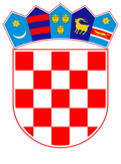 VLADA REPUBLIKE HRVATSKEZagreb, 30. siječanj 2020.________________________________________________________________________________________________________________________________________________________________________________________________________________________Banski dvori | Trg Sv. Marka 2 | 10000 Zagreb | tel. 01 4569 222 | vlada.gov.hrPrijedlogNa temelju članka 8. i članka 31. stavka 2. Zakona o Vladi Republike Hrvatske (Narodne novine, br. 150/11, 119/14, 93/16, 116/18), Vlada Republike Hrvatske je na sjednici održanoj  ________________donijelaO D L U K Uo dopuni Odluke o stvaranju prethodno potrebnih uvjeta osiguranja postupka dokapitalizacije društva Croatia Airlines d.d.I.U Odluci o stvaranju prethodno potrebnih uvjeta osiguranja postupka dokapitalizacije društva Croatia Airlines d.d., klase: 022-03/19-04/380, urbroja: 50301-27/04-19-2, od 19. rujna 2019. godine, u točki II. iza stavka 1. dodaju se stavci 2., 3. i 4. koji glase:„Sredstva iz stavka 1. ove točke Republika Hrvatska će kao najveći dioničar društva Croatia Airlines d.d. tretirati kao zajam dioničara.Uvjeti zajma iz stavka 2. ove točke uredit će se ugovorom između Ministarstva mora, prometa i infrastrukture i društva Croatia Airlines d.d., a u suradnji s Ministarstvom financija.Ugovor iz stavka 3. ove točke sadržavat će najmanje uglavke kojima će se urediti da je iznos zajma do 250 milijuna kuna, čija je namjena stvaranje prethodno potrebnih uvjeta osiguranja postupka dokapitalizacije društva Croatia Airlines d.d., s dospijećem od dvije godine uz ugovorenu fiksnu kamatnu stopu u visini od 2 % godišnje.“.II.Ministarstvo mora, prometa i infrastrukture će u svojim knjigovodstvenim evidencijama iskazati potraživanje po danom zajmu u ukupnom iznosu od 250 milijuna kuna.III.Ovlašćuje se ministar mora, prometa i infrastrukture da, u ime Republike Hrvatske s društvom Croatia Airlines d.d. sklopi ugovor iz točke I. stavka 3. ove Odluke.IV.Ova Odluka stupa na snagu danom donošenja.Klasa:Urbroj:Zagreb,	PREDSJEDNIK	mr. sc. Andrej PlenkovićOBRAZLOŽENJEU postupku procjene položaja i financijskog stanja društva Croatia Airlines d.d. nadalje (CA) na hrvatskom i europskom tržištu utvrđena je potreba provedbe određenih pripremnih radnji kojima bi se osigurala nužna stabilizacija poslovanja CA čime bi se pak omogućila provedba procesa povećanja kapitala, kako od strane Republike Hrvatske kao većinskog vlasnika tako i od strane drugih zainteresiranih investitora u skladu s odredbama propisa koje uređuju tržište kapitala i državnih potpora. U sklopu ovoga postupka pripremljene su procjena vrijednosti CA, analiza negativnih učinaka na stanovništvo i gospodarstvo Republike Hrvatske slijedom prestanka operacija CA te prikaz mogućih opcija dokapitalizacije CA koje je Ministarstvo mora, prometa i infrastrukture analiziralo u suradnji s CA.Temeljem gore provedenog Vlada Republike Hrvatske je na 179. sjednici održanoj 19. rujna 2019. godine donijela Odluku o stvaranju prethodno potrebnih uvjeta osiguranja postupka dokapitalizacije društva Croatia Airlines d.d.Predloženom dopunom se detaljnije definiraju uvjeti pod kojim će sredstva biti dostupna CA dok se namjena tih sredstava ne mijenja u odnosu na gore navedenu Odluku Vlade Republike Hrvatske od 19. rujna 2019. godine. Ovom dopunom se utvrđuje da se ukupni iznos sredstava od 250 milijuna kuna tretira kao zajam dioničara.Temeljem Odluke Vlade Republike Hrvatske od 19. rujna 2019. godine sredstva u iznosu od 100 milijuna kuna isplaćena su iz Državnog proračuna Republike Hrvatske za 2019. s razdjela 025 Ministarstvo financija, aktivnosti A539019 Proračunska zaliha, a preostali iznos od 150 milijuna kuna iz Državnog proračuna Republike Hrvatske za 2020. s razdjela 065 Ministarstvo mora, prometa i infrastrukture, aktivnosti A587067 Osiguranje preduvjeta za proces dokapitalizacije društva Croatia Airlines d.d., računa 351 Subvencije trgovačkim društvima u javnom sektoru.Zajam dioničara, kao predloženo rješenje s načelnim uvjetima navedenim u Prijedlogu odluke, osigurava nužnu financijska stabilnost operacija CA prije dokapitalizacije od privatnog(-ih) ulagača te predstavlja razumnu strategiju i postupanje Republike Hrvatske kao većinskog dioničara Croatia Airlines. Kako je Republika Hrvatska vođena dugoročnim potencijalom profitabilnosti društva, slično kao i privatni vlasnik, zajam dioničara predstavlja najbolju opciju kojom se održavaju operacije društva koje može, nakon poduzimanja neophodnih mjera unaprijeđena od strane novih dioničara, biti u poziciji ostvarivati razinu profitabilnosti usporedivu sa sličnim zračnim prijevoznicima.U sklopu gore navedenog postupka, a u potporu provedbi modela zajma dioničara, pripremljene su procjene i analize vrijednosti i potencijala CA koje je Ministarstvo mora, prometa i infrastrukture analiziralo u suradnji s CA.Predlagatelj:Ministarstvo mora, prometa i infrastrukturePredmet:Prijedlog odluke o dopuni Odluke o stvaranju prethodno potrebnih uvjeta osiguranja postupka dokapitalizacije društva Croatia Airlines d.d.